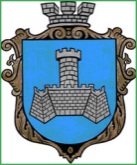 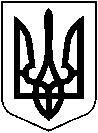 УКРАЇНАХМІЛЬНИЦЬКА МІСЬКА РАДА            ВІННИЦЬКОЇ ОБЛАСТІВиконавчий комітетР І Ш Е Н Н Явід  28 травня 2020р.								№157Про виконання фінансового  плану		КП «Хмільницька ЖЕК» за 2019 рікЗаслухавши звіт начальника комунального підприємства про фінансово-господарську діяльність та  розглянувши звіт про виконання фінансового плану КП «Хмільницька ЖЕК» за 2019 рік, на виконання п.3.2 рішення виконавчого комітету Хмільницької міської ради від 24.05.2012 р. №159 «Про затвердження порядку складання, затвердження та контролю за виконанням фінансових планів підприємств міста комунальної форми власності (зі змінами)», з метою покращення ефективності роботи підприємств міста комунальної форми власності, вдосконалення організаційного забезпечення функції контролю за фінансово-господарською діяльністю підприємств, засновником яких є Хмільницька міська рада,  керуючись підпунктом 3 пункту "а" статті 29, 59 Закону України «Про місцеве самоврядування в Україні», виконавчий комітет міської ради  ВИРІШИВ:            1. Інформацію начальника КП «Хмільницька ЖЕК» Прокоповича Ю.І. про виконання фінансового плану комунального підприємства за 2019 рік взяти до відома.2. Доручити начальнику КП «Хмільницька ЖЕК» Прокоповичу Ю.І.:- активізувати співпрацю адміністрації з будинковими комітетами та проводити роз’яснювальну роботу з абонентами щодо погашення заборгованості;- вжити невідкладних заходів щодо стягнення дебіторської заборгованості від населення, шляхом подачі позовних заяв до суду;- вжити заходи щодо погашення заборгованості КП «Хмільницька ЖЕК» з перерахування частини орендної плати до міського бюджету;- вжити заходи щодо погашення кредиторської заборгованості за отримані товари, роботи та послуги. 3. Начальнику КП «Хмільницька ЖЕК»  про виконання цього рішення доповісти виконавчому комітету міської ради.4. Контроль за виконанням цього рішення покласти на заступника міського голови з питань діяльності виконавчих органів міської ради Загіку В.М. 	   Міський голова  						С.Б.Редчик